Name of the paper in EnglishName of the first author1, Name of the second author2 1University, Faculty, Department of the first author, adress of workplace, email2University, Faculty, Department of the second author, adress of workplace, emailKey words: max. 6 key wordsABSTRACT 100-150 words in English INTRODUCTIONAaabbbccca aaabbbccca aaabbbccca Aaabbbccca aaabbbccca aaabbbccca Aaabbbccca aaabbbccca aaabbbcccaTITLE OF THE FIRST PARTAaabbbccca aaabbbccca aaabbbccca Aaabbbccca aaabbbccca aaabbbccca Aaabbbccca aaabbbccca aaabbbcccaTITLE OF THE SECOND PARTAaabbbccca aaabbbccca aaabbbccca Aaabbbccca aaabbbccca aaabbbccca Aaabbbccca aaabbbccca aaabbbccca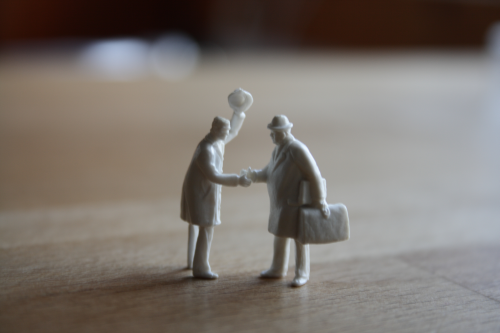 Table 2 Title of the table in English SUMMARYAaabbbccca aaabbbccca aaabbbccca Aaabbbccca aaabbbccca aaabbbccca Aaabbbccca aaabbbccca aaabbbcccaREFERENCESMilling, A., kehr, R., Wulf, A., Smalla, K. (2005). The use of wood in practice – a hygienic risk? In: Holz als Roh-und Werkstoff 63, Springier, pp. 463—472Bonn, D., Eggers, J., Indekeu, J., Meunier, J. (2009). Wetting and spreading Reviews of Modern Physics, 81 (2), pp. 739-805Lux, C., Szalay, Z., Beikircher, W., Kováčik, D., Pulker, H.K. (2013). Investigation of the plasma effects on wood after activation by diffuse coplanar surface barrier discharge European Journal of Wood and Wood Products, 71 (5), pp. 539-549